Contexte professionnelle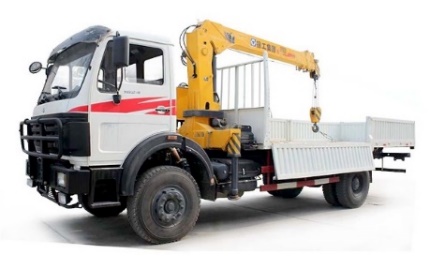 La société a acquis un camion aménagé avec un bras articulé hydraulique (mission 3). Elle en a pris possession auprès la société Spania le 15 février et a fait aménager le bras hydraulique par la société Chartreuse PL. Le camion sera amorti sur 6 ans avec une utilisation prévisionnelle évaluée de la façon suivante :Le bras articulé, qui peut être monté et démonté, sera amorti de façon dégressive sur 10 ans.Travail à faireConcevez manuellement le tableau d’amortissement du camion et le tableau d’amortissement du bras articulé, en complétant l’annexe. Annexe 	Mission 4 - Amortir une immobilisation décomposéeMission 4 - Amortir une immobilisation décomposée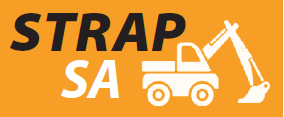 Durée : 40’ou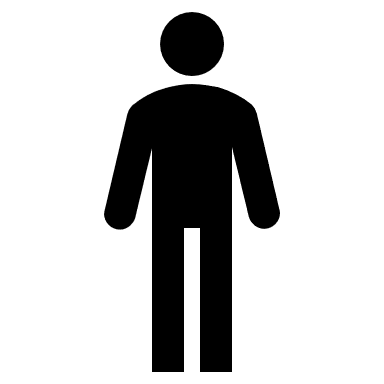 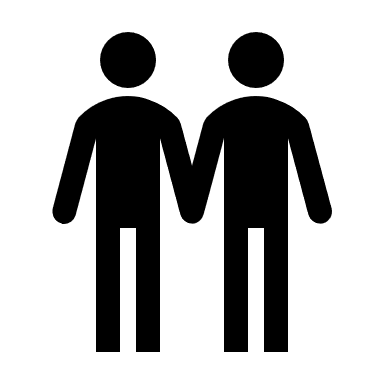 ouSourceAnnéeNN+1N+2N+3N+4N+5N+6TotalUtilisation1 200 h1 500 h2 000 h2 300 h2 600 h1 800 h600 h12 000 hScania France258 rue ManginTél.: 04 50 32 93 51Mel : Info@spania.com Scania France258 rue ManginTél.: 04 50 32 93 51Mel : Info@spania.com 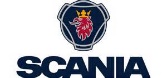 Strap SA45 chemin des Mures73000 ChambéryDate : 15/02/NStrap SA45 chemin des Mures73000 ChambéryDate : 15/02/NStrap SA45 chemin des Mures73000 ChambéryDate : 15/02/NFacture N° : N-1132Facture N° : N-1132Facture N° : N-1132Facture N° : N-1132Facture N° : N-1132RéférenceDésignationPUHTQuantitéTotalSC125-4X4Camion Scania T-125 4x428 000,00128 000,00 €Total HTTotal HTTotal HTTotal HT28 000,00 €TVA 20 %TVA 20 %TVA 20 %TVA 20 %5 600,00 €Montant TTCMontant TTCMontant TTCMontant TTC33 600,00 €Chartreuse PLRN8538140 BEAUCROISSANTTél. : 04 76 75 xx xxMel : Info@chartreuse-pl.com Chartreuse PLRN8538140 BEAUCROISSANTTél. : 04 76 75 xx xxMel : Info@chartreuse-pl.com Adaptation poids lourdStrap SA45 chemin des Mures73000 ChambéryAdaptation poids lourdStrap SA45 chemin des Mures73000 ChambéryAdaptation poids lourdStrap SA45 chemin des Mures73000 ChambéryDate : 15/02/N	               Facture N° BH-N-132Date : 15/02/N	               Facture N° BH-N-132Date : 15/02/N	               Facture N° BH-N-132Date : 15/02/N	               Facture N° BH-N-132Date : 15/02/N	               Facture N° BH-N-132RéférenceDésignationPUHTQuantitéTotalBH-FA45Bras hydraulique FA457 000,0017 000,00 €DIVERSPièces diverses d’adaptation350,001350,00 €FMONTFrais de montage70,00151 050,00 €Total HTTotal HTTotal HTTotal HT8 400,00 €TVA 20 %TVA 20 %TVA 20 %TVA 20 %1 680,00 €Montant TTCMontant TTCMontant TTCMontant TTC10 080,00 €SARL Chartreuse Poids Lourds - RN 85 - 38140 Beaucroissant - Isère - Rhône Alpes Tél. : 04 76 65 xx xx - Fax : 04 76 65 xx xx - Siret : 332 123 488 000 30SARL Chartreuse Poids Lourds - RN 85 - 38140 Beaucroissant - Isère - Rhône Alpes Tél. : 04 76 65 xx xx - Fax : 04 76 65 xx xx - Siret : 332 123 488 000 30SARL Chartreuse Poids Lourds - RN 85 - 38140 Beaucroissant - Isère - Rhône Alpes Tél. : 04 76 65 xx xx - Fax : 04 76 65 xx xx - Siret : 332 123 488 000 30SARL Chartreuse Poids Lourds - RN 85 - 38140 Beaucroissant - Isère - Rhône Alpes Tél. : 04 76 65 xx xx - Fax : 04 76 65 xx xx - Siret : 332 123 488 000 30SARL Chartreuse Poids Lourds - RN 85 - 38140 Beaucroissant - Isère - Rhône Alpes Tél. : 04 76 65 xx xx - Fax : 04 76 65 xx xx - Siret : 332 123 488 000 30Tableau d’amortissement du camionTableau d’amortissement du camionTableau d’amortissement du camionTableau d’amortissement du camionTableau d’amortissement du camionAnnéeBaseCalculAmortissementVNCTableau d’amortissement du bras articuléTableau d’amortissement du bras articuléTableau d’amortissement du bras articuléTableau d’amortissement du bras articuléTableau d’amortissement du bras articuléAnnéeBaseCalculAmortissementVNC